Himmerlands Lærerkreds, kreds 152, Løgstørvej 14 A, 9600  Aars              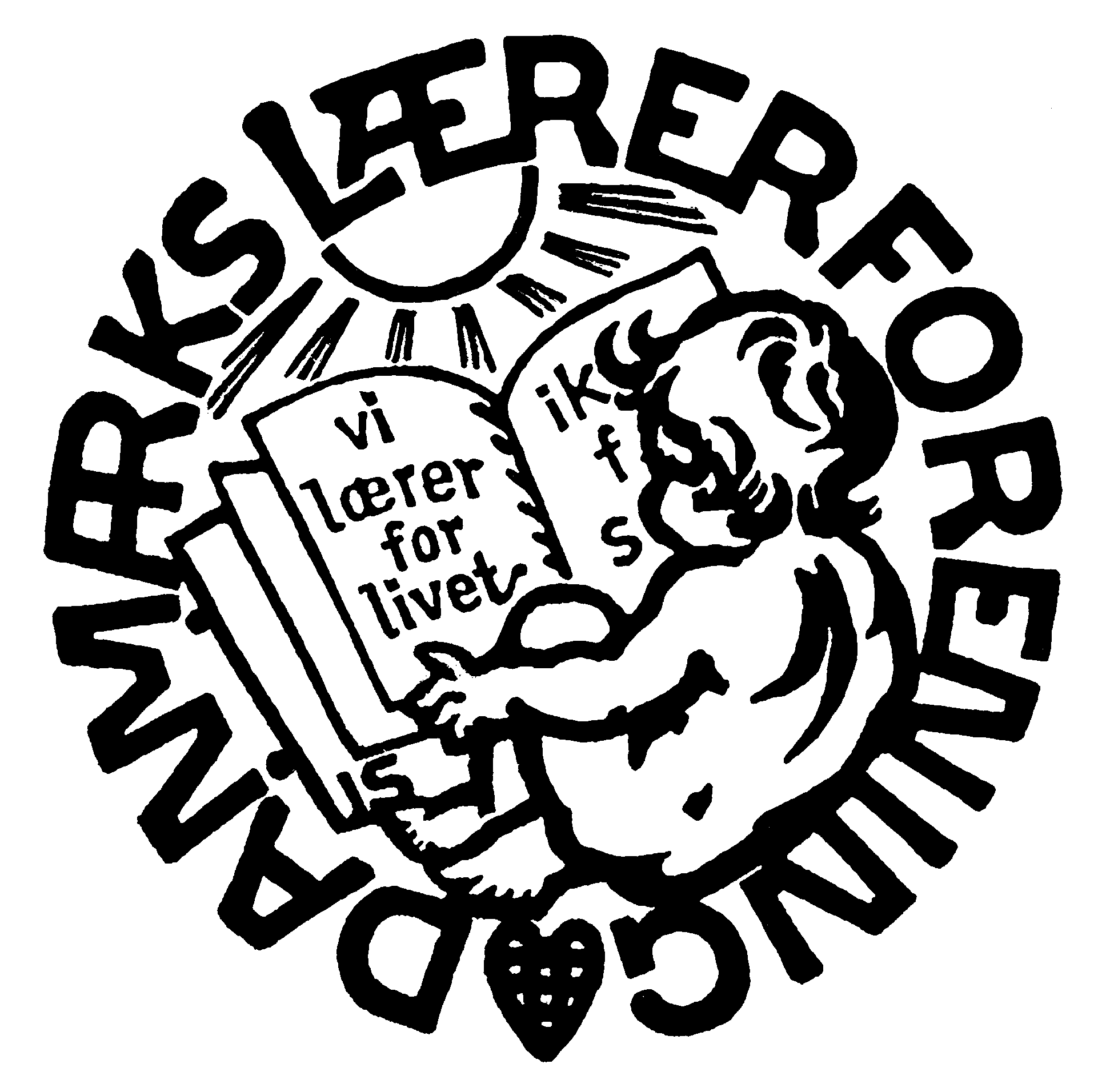 tlf. 9862-5001 / fax 9698-2707 / 152@dlf.org / www.kreds152.dkReferat af ordinær generalforsamling i Danmarks Lærerforening, Himmerlands Lærerkreds, kreds 152,onsdag den 15. marts 2017 kl. 17.00 i Messecenter Vesthimmerland, Hal 2, AarsAntal fremmødte:    37Valg af dirigent.		Konsulent Karen Andersen, DLF, bragt i forslag.		Søren Eriksen bød velkommen til generalforsamlingen og foreslog 	              Konsulent Karen Andersen, DLF, som dirigent.		Karen Andersen blev valgt. Godkendelse af forretningsorden.	           % Bilag vedlagt (side 2)Dirigenten fandt, at indvarslingen jf. kredsens vedtægter var opfyldt, og atgeneralforsamlingen dermed var lovlig og beslutningsdygtig. Forretningsordenen blev godkendt. Beretning.Mundtlig beretning. Skriftlig beretning – (side 10 – 12)	           Generalforsamlingen opfordrede til større faglig engagement blandt 	           lærerne. Der blev stillet spørgsmål vedr. “livsfaser” - jævnfør beretning. 	           Formanden svarede, at der var tale om helt nye tanker - endnu på idéplan. 	           Den mundtlige og skriftlige beretning blev enstemmigt godkendt. Regnskab.% Bilag vedlagt (Regnskabshæftet side 1 – 24)Mette Bertel gennemgik kredsens driftsregnskab og regnskabet for Særlig Fond. Regnskaberne blev enstemmigt godkendt. Indkomne forslag.A  Forslag om vedtægtsændringer. Ingen indkomne forslag.B  Andre forslag.    Ingen indkomne forslag.	               Ingen indkomne forslag.Fastsættelse af eventuelle ydelser til kredsstyrelsesmedlemmer, TR’erne og rammer for vederlag til eventuel lønnet medhjælp.% Bilag vedlagt (side 3)Mette Bertel fremlagde forslaget.Forslaget blev enstemmigt vedtaget. Fastsættelse af evt. økonomisk støtte jvf. vedtægternes § 3.Ingen indkomne forslag.	               Ingen indkomne forslag.Revideret budget for indeværende kalenderår og evt. ekstraordinær regulering af kredskontingent pr. 1. juli.               Budgetforslag for det følgende kalenderår.               % Bilag vedlagt (Regnskabshæftet side 25 - 28)                     Mette Bertel fremlagde budgetforslag.              	           Spørgsmål vedr. medlemsarrangementer - fremadrettet var det ønskeligt 	           med arrangementer med mere faglig substans.               Budgetforslag fastlagt som fremlagt.	Valg jvf. § 9.	              Intet til referat. Eventuelt. Formanden takkede for fremmøde samt god debat. Søren Eriksen	                       Karen Andersen	Morten KamstrupFormand	                                     Dirigent	NæstformandVårstvej 232                                   DLF, Vandkunsten 12	Birkedammen 149260  Gistrup                                  1467  København K.	9520  SkørpingMette Bertel	                       Dennis Thomsen Kasserer	                                     Kr.styr.medl.Solhøj 11		                       Frejaparken 2 9240  Nibe		                       9000  Aalborg  